Vážení.Vojenské lesy a statky s. p. Lipník nad Bečvou nabízí k odprodeji dříví na otop na Lesních správách Libavá, Potštát , Velký Újezd a Hlubočky.Jedná se o vlákninové dříví tvrdé  ( jasan, javor, dub, habr, buk, bříza ), vlákninové dříví měkké ( lípa, olše ), délka 2m a 4m a listnaté a jehličnaté surové kmeny v délce 5-12 m.Jsme schopni zabezpečit i dopravu dříví naši odvozní soupravou až k vám domů.                                              Na auto se nakládá  cca 15 m3 dříví v celých délkách a cca 12 m3 ve výřezech .Bližší informace sdělí a případné objednávky s vámi vyřídí  Obchodník divize Lipník n. B.  p. Miroslava Kandlerová, mobil 605 206 848, nebo e-mail miroslava.kandlerova@vls.czNabízíme také  k odprodeji štípané palivové dříví  v délce 1m na našem manipulační skladě ve Velké Bystřici u Olomouce.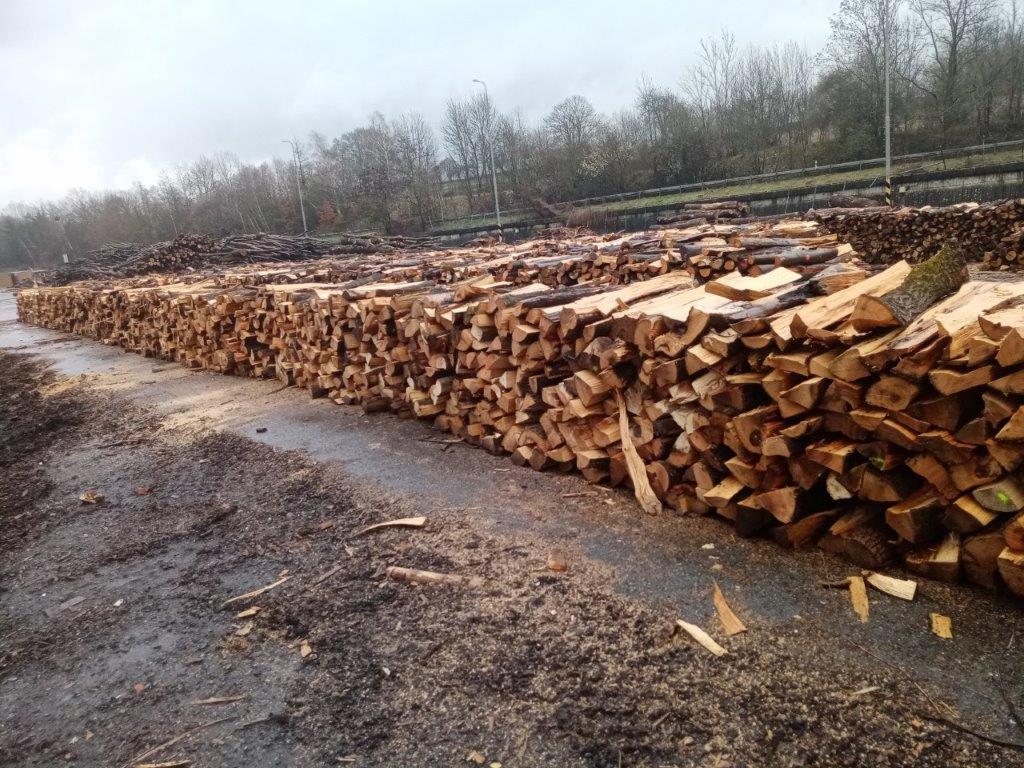 Kontakt na štípané palivo p. Roman Přidal , mobil 736 528 973.S přáním hezkého dne.Miroslava Kandlerová – obchodník divize Lipník n.B.Vláknina jasan 2m a 4m1755 Kč/m3 s DPHVláknina javor 2m a 4m1755 Kč/m3 s DPHVláknina dub 2m a 4m1755 Kč/m3 s DPHVláknina habr 2m a 4m1694 Kč/m3 s DPHVláknina buk  2m a 4m1876 Kč/m3 s DPHVláknina bříza 2m a 4m1513 Kč/m3 s DPHVláknina lípa 2m a 4m1210 Kč/m3 s DPHVláknina olše 2m a 4m1452 Kč/m3 s DPHListnatý surový kmen jasan 5-12m1755 Kč/m3 s DPHListnatý surový kmen javor 5-12m1755 Kč/m3 s DPHListnatý surový kmen dub 5-12m1755 Kč/m3 s DPHListnatý surový kmen buk 5-12m1876 Kč/m3 s DPHJehličnatý surový kmen smrk 5-12m1815 Kč/m3 s DPHJehličnaté palivo štípané 1m1550 Kč/prm s DPHListnaté palivo štípané 1m1850 Kč/prm s DPHCena dopravy 40 Kč/ 1km včetně DPH